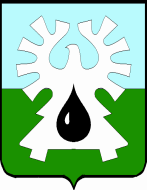 ГОРОДСКОЙ ОКРУГ УРАЙХАНТЫ-МАНСИЙСКОГО АВТОНОМНОГО ОКРУГА- ЮГРЫДУМА ГОРОДА УРАЙПРЕДСЕДАТЕЛЬРАСПОРЯЖЕНИЕот 13.07.2022 		                                                                         №57-од О проведении двенадцатого заседания Думы города Урай седьмого созыва	В соответствии с действующим законодательством,  планом работы Думы города Урай седьмого созыва, утвержденным решением Думы города от 23.06.2022 №71:	1. Провести 22.09.2022 в  9-00 часов двенадцатое  заседание Думы города Урай седьмого созыва, начало работы постоянных комиссий с 13.09.2022, совещание депутатов по подготовке проведения заседания Думы- 19.09.2022.	2. Включить в проект повестки двенадцатого заседания Думы города Урай седьмого созыва  вопросы:	2.1. Отчет об исполнении бюджета городского округа город Урай за I полугодие 2022 года.	2.2. О рассмотрении проекта муниципальной программы «Формирование комфортной городской среды города Урай» реализуемой с 2023 года. 	2.3. О выполнении администрацией города Урай рекомендаций Думы города Урай от 25.06.2020 года об установке светофора на пересечении улиц Шаимская, Южная. 	2.4. О выполнении администрацией города Урай рекомендаций Думы города Урай от 25.03.2021 года о вариантах подключения жилых домов в микрорайоне 2 к центральной системе горячего водоснабжения. 	2.5. О выполнении администрацией города Урай рекомендаций Думы города Урай от 23.12.2021г. о ходе разработки проектно-сметной документации на реконструкцию канализационных очистных сооружений в г. Урай. 	2.6. О выполнении администрацией города Урай рекомендаций Думы города Урай от 26.05.2022 о ходе реализации администрацией города вопроса благоустройства территории МБОУ средняя школа №6.	3. Администрации города Урай представить проекты документов в Думу города с обязательным  указанием докладчиков по вносимым вопросам (включая электронный вариант) с визами согласования, заключениями Контрольно-счетной палаты города, согласно приложению.	4. В случае неподготовленности вопросов к указанному сроку ответственным представить соответствующую информацию в аппарат Думы города.ПредседательДумы города Урай                                                                    А.В. ВеличкоПриложениек распоряжению председателя Думы города Урай от 13.07.2022 № 57 -одГрафиквнесения проектов решений и документов к 12-му заседанию  Думы города№п/пНаименование вопросаСроки  внесенияСроки  внесения№п/пНаименование вопросав КСПв Думу1.Отчет об исполнении бюджета городского округа город Урай за I полугодие 2022 года.до 01.09.22до 08.09.222.О рассмотрении проекта муниципальной программы «Формирование комфортной городской среды города Урай» реализуемой с 2023 года. -до 08.09.223.О выполнении администрацией города Урай рекомендаций Думы города Урай от 25.06.2020 года об установке светофора на пересечении улиц Шаимская, Южная.-до 08.09.224.О выполнении администрацией города Урай рекомендаций Думы города Урай от 25.03.2021 года о вариантах подключения жилых домов в микрорайоне 2 к центральной системе горячего водоснабжения.-до 08.09.225.О выполнении администрацией города Урай рекомендаций Думы города Урай от 23.12.2021г. о ходе разработки проектно-сметной документации на реконструкцию канализационных очистных сооружений в г. Урай.-до 08.09.226.О выполнении администрацией города Урай рекомендаций Думы города Урай от 26.05.2022 о ходе реализации администрацией города вопроса благоустройства территории МБОУ средняя школа №6.-до 08.09.22Дополнительные вопросы  в  повестку (проекты решений для согласования в  аппарате Думы)  Дополнительные вопросы  в  повестку (проекты решений для согласования в  аппарате Думы)  до 05.09.22до 05.09.22